Lecture Meeting on 13th February, 2017Dear Members, The Finance Bill 2017 has many far-reaching announcements in the area of International Taxation. To analyze these and get a view on the various aspects of the impact on future cross border transactions, CA T P Ostwal will present his masterly analysis of the Direct Tax provisions relating to International Taxation.We are glad to inform the forthcoming meeting organized jointly by us, as per following details.The Lecture meeting is free for all. Members as well as Non Members can attend. Seats will be available on a first come first served basis.We trust that you will attend this lecture meeting and benefit from the expert deliberations on the subject by the Learned Speaker.Best regards,Nilesh KapadiaSecretary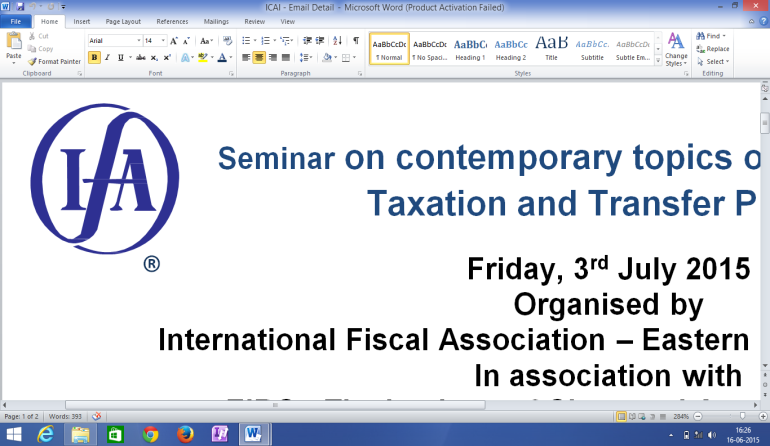 International Fiscal Association – India Branch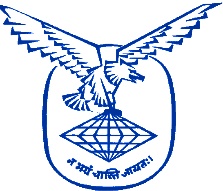 Bombay Chartered Accountants' Society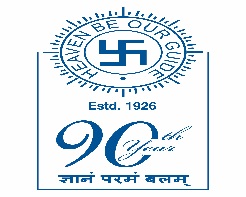 The Chamber Of Tax ConsultantsOffice No.111, Jolly Bhavan No.1, 10, New Marine Lines, Mumbai – 400 020, India Tel: 220756737, Jolly Bhavan No. 2, New Marine Lines, Mumbai - 400 020. Tel. – 613776003, Rewa Chambers, 31, New Marine Lines,Mumbai – 400 020Tel. 2200 1787 Day / DateMonday,13th February, 2017Time6.15 PM to 7.45 PMVenueWalchand Hirachand Hall, Indian Merchants’ Chamber, 4th floor, Churchgate, Mumbai 400020SpeakersCA T. P. Ostwal.Topic“Budget 2017 and recent announcements on provisions relating to International taxation".Office No.111, Jolly Bhavan No.1, 10, New Marine Lines, Mumbai – 400 020, India  Tel:  91-22-22075673, 66331720. Email: ifaindiabranch@gmail.com